Прощание с Новогодней Ёлочкой (13.01.2022г)    Новый год –самый лучший праздник для детей : новогодняя ёлочка, Дед Мороз, подарки. Праздник заканчивается и становится грустно, а ёлочка стоит одиноко в сторонке.    Традиционно после Новогодних праздников в нашем детском саду провели воспитатели средней группы Чеджемова И.Б., Карсанова М.Б., и воспитатели младшей группы Кадаева З.А., Пухова Ж.В., осетинское национальное развлечение «Хадзаронта». Вот и в этом году, после продолжительных выходных, наши детки пришли в детский сад! И сразу окунулись в атмосферу развлечения. Дети водили хороводы, пели песенки, читали стихи. Все остались счастливые и довольные. В заключении развлечения дети задули огоньки на ёлочке красавице и попрощались с ней до следующего Нового года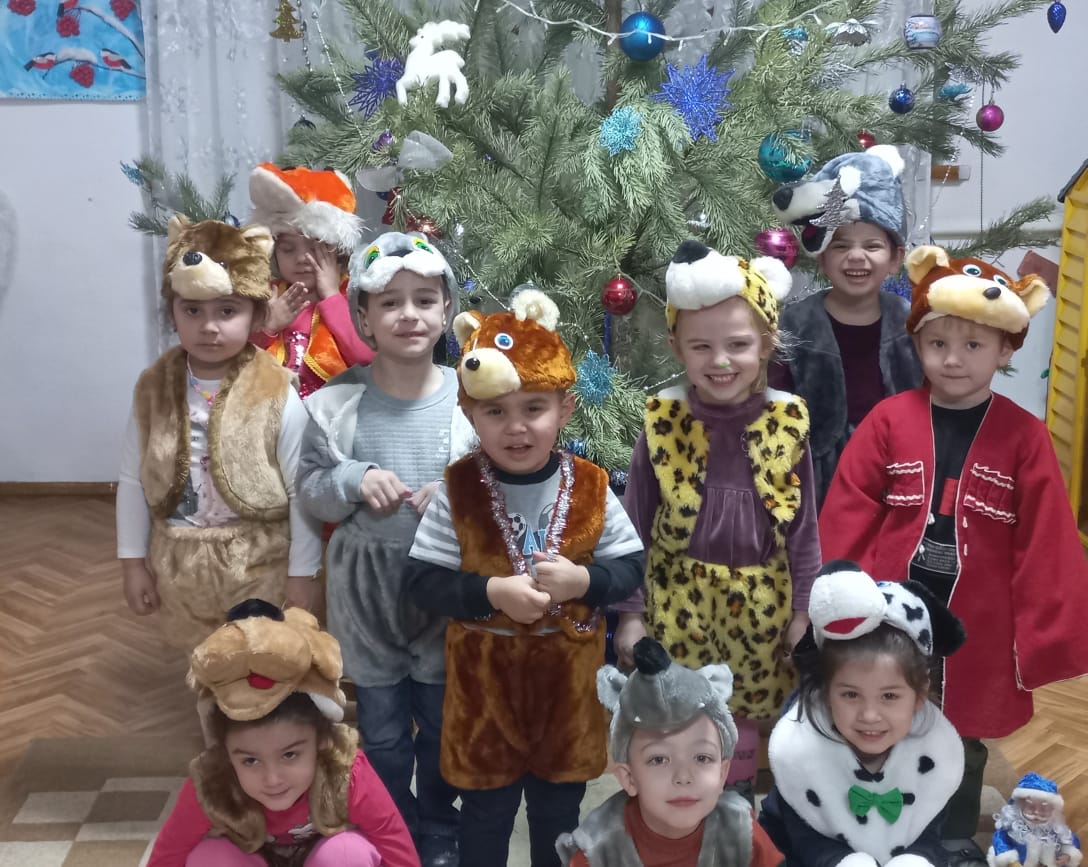 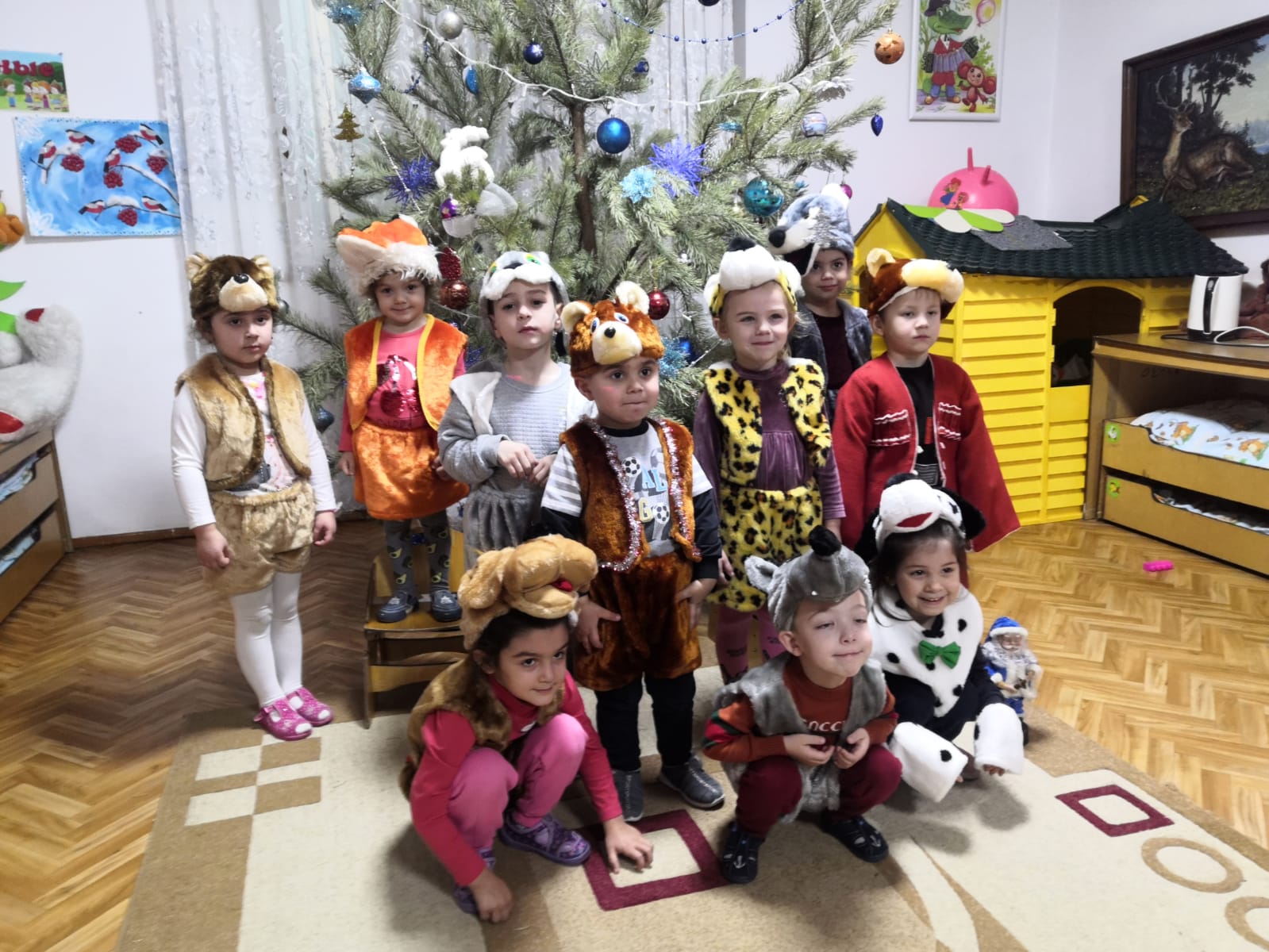 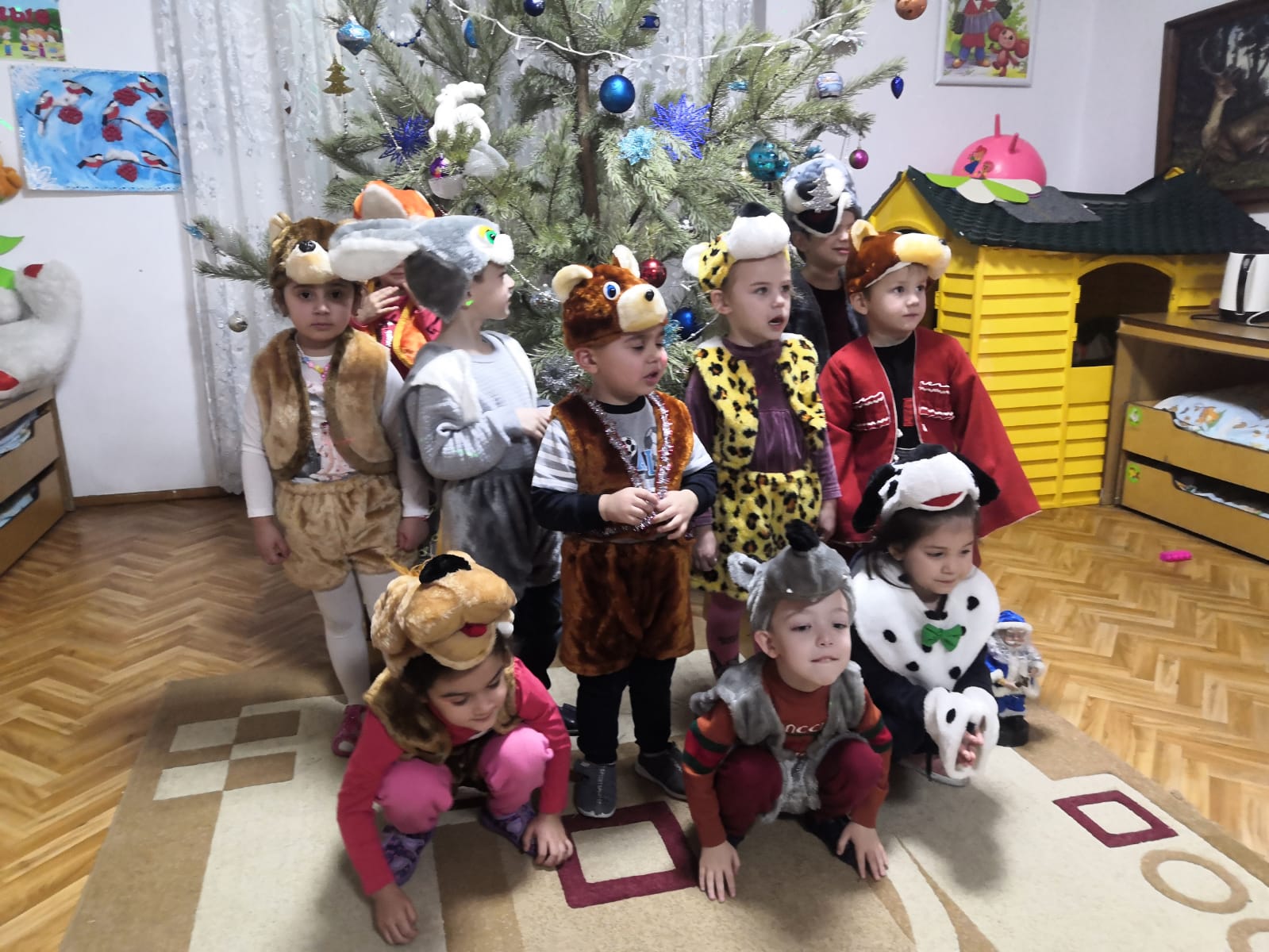 